Please send your reservation form to: res@paradisehotel.co.kr (Tel no. +82.51.749.2111-3)PARADISE HOTEL BUSANRESERVATION FORMPARADISE HOTEL BUSANRESERVATION FORM대한진단검사의학회 춘계학술대회2023. 4. 27(목)-28(금)대한진단검사의학회 춘계학술대회2023. 4. 27(목)-28(금)대한진단검사의학회 춘계학술대회2023. 4. 27(목)-28(금)대한진단검사의학회 춘계학술대회2023. 4. 27(목)-28(금)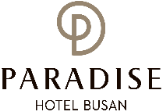 *Check In Date: 2023.4.     *Check In Date: 2023.4.     *Check In Date: 2023.4.     *Check Out Date: 2023.4.     *Check Out Date: 2023.4.     *Check Out Date: 2023.4.     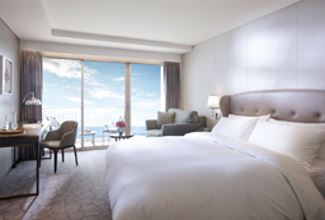 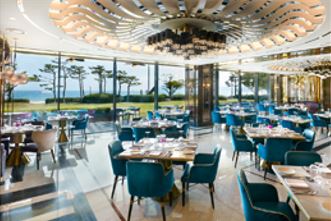 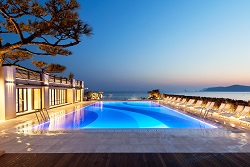 *No. of Persons:     *No. of Persons:     *No. of Persons:     *No. of Persons:     *No. of Persons:     *No. of Persons:     *Name (Family/Given):     *Name (Family/Given):     *Name (Family/Given):     *Name (Family/Given):     *Name (Family/Given):     *Name (Family/Given):     *Telephone:     *Telephone:     *Telephone:     *E-mail:     *E-mail:     *E-mail:     PAYMENT INFORMATION (In order to guarantee your reservation, credit card information must be accompanied)PAYMENT INFORMATION (In order to guarantee your reservation, credit card information must be accompanied)PAYMENT INFORMATION (In order to guarantee your reservation, credit card information must be accompanied)PAYMENT INFORMATION (In order to guarantee your reservation, credit card information must be accompanied)PAYMENT INFORMATION (In order to guarantee your reservation, credit card information must be accompanied)PAYMENT INFORMATION (In order to guarantee your reservation, credit card information must be accompanied)*Credit Card: Other Visa Masters Amex(4digit-number:     )*Credit Card: Other Visa Masters Amex(4digit-number:     )*Credit Card: Other Visa Masters Amex(4digit-number:     )*Credit Card: Other Visa Masters Amex(4digit-number:     )*Credit Card: Other Visa Masters Amex(4digit-number:     )*Credit Card: Other Visa Masters Amex(4digit-number:     )*Credit Card Number:     *Credit Card Number:     *Credit Card Number:     *Credit Card Number:     *Credit Card Number:     *Credit Card Number:     *Expiry Date:     *Expiry Date:     *Expiry Date:     *Card Holder’s Name:     *Card Holder’s Name:     *Card Holder’s Name:     SPECIAL ROOM RATE (Not Incl. Breakfast)                                                                                  (Unit: KRW)SPECIAL ROOM RATE (Not Incl. Breakfast)                                                                                  (Unit: KRW)SPECIAL ROOM RATE (Not Incl. Breakfast)                                                                                  (Unit: KRW)SPECIAL ROOM RATE (Not Incl. Breakfast)                                                                                  (Unit: KRW)SPECIAL ROOM RATE (Not Incl. Breakfast)                                                                                  (Unit: KRW)SPECIAL ROOM RATE (Not Incl. Breakfast)                                                                                  (Unit: KRW)SPECIAL ROOM RATE (Not Incl. Breakfast)                                                                                  (Unit: KRW)SPECIAL ROOM RATE (Not Incl. Breakfast)                                                                                  (Unit: KRW)Room TypeRoom TypeRoom Type*Monday ~ Thursday*Friday*Saturday*Saturday*SundayMain Bldg.(본관)Deluxe City ViewDeluxe City View \242,000 (Double) \242,000 (Twin)Surcharge+\72,600Surcharge+\157,300Surcharge+\157,300Surcharge+\36,300Annex Bldg.(신관)Deluxe City ViewDeluxe City View \266,200 (Double) \266,200 (Twin)Surcharge+\72,600Surcharge+\157,300Surcharge+\157,300Surcharge+\36,300Annex Bldg.(신관)Deluxe Ocean ViewDeluxe Ocean View \290,400 (Double)Surcharge+\72,600Surcharge+\157,300Surcharge+\157,300Surcharge+\36,300Main Bldg.(본관)Deluxe Ocean Terrace ViewDeluxe Ocean Terrace View \314,600 (Double) \314,600 (Twin)Surcharge+\72,600Surcharge+\157,300Surcharge+\157,300Surcharge+\36,300Annex Bldg.(신관)Deluxe Ocean Terrace ViewDeluxe Ocean Terrace View \338,800 (Double) \338,800 (Twin)Surcharge+\72,600Surcharge+\157,300Surcharge+\157,300Surcharge+\36,300* Breakfast Buffet(1F. On the Plate, 06:30~10:00): \50,000/ Per Person,  Extra Bed(침대 또는 침구 추가): \72,600/ Per Night* Breakfast Buffet(1F. On the Plate, 06:30~10:00): \50,000/ Per Person,  Extra Bed(침대 또는 침구 추가): \72,600/ Per Night* Breakfast Buffet(1F. On the Plate, 06:30~10:00): \50,000/ Per Person,  Extra Bed(침대 또는 침구 추가): \72,600/ Per Night* Breakfast Buffet(1F. On the Plate, 06:30~10:00): \50,000/ Per Person,  Extra Bed(침대 또는 침구 추가): \72,600/ Per Night* Breakfast Buffet(1F. On the Plate, 06:30~10:00): \50,000/ Per Person,  Extra Bed(침대 또는 침구 추가): \72,600/ Per Night* Breakfast Buffet(1F. On the Plate, 06:30~10:00): \50,000/ Per Person,  Extra Bed(침대 또는 침구 추가): \72,600/ Per Night* Breakfast Buffet(1F. On the Plate, 06:30~10:00): \50,000/ Per Person,  Extra Bed(침대 또는 침구 추가): \72,600/ Per Night* Breakfast Buffet(1F. On the Plate, 06:30~10:00): \50,000/ Per Person,  Extra Bed(침대 또는 침구 추가): \72,600/ Per Night* The rates above are non-commissionable, and they are Inclusive of 10% Service Charge and 11% Government Tax. (세금봉사료포함)* The above mentioned room reservations may be closed in advance. * The rates above are not inclusive of breakfast. (Breakfast reservations must be made, and may be closed in advance)* Number of guests: 2 Adults (All rooms of the Building are non-smoking areas)* Check-in time is 3p.m.(15h00) Check-out time is 11:00 a.m.(11h00). Past the mentioned check-out time, the following rates will be applied(Until 3p.m.(15h00): 50% of the room rate, After 3p.m.(15h00): 100% of the room rate)* Benefits Included(For 2Adults): Outdoor Ocean pool(Swimming pool), Fitness Club, Business Center, Paradise Kids Villages, Wi-Fi* The leisure facilities(Ocean Pool, Fitness Club, Sauna, Spa ‘Cimer’) will be closed for maintenance every fourth Wednesday each month.* The rates above are non-commissionable, and they are Inclusive of 10% Service Charge and 11% Government Tax. (세금봉사료포함)* The above mentioned room reservations may be closed in advance. * The rates above are not inclusive of breakfast. (Breakfast reservations must be made, and may be closed in advance)* Number of guests: 2 Adults (All rooms of the Building are non-smoking areas)* Check-in time is 3p.m.(15h00) Check-out time is 11:00 a.m.(11h00). Past the mentioned check-out time, the following rates will be applied(Until 3p.m.(15h00): 50% of the room rate, After 3p.m.(15h00): 100% of the room rate)* Benefits Included(For 2Adults): Outdoor Ocean pool(Swimming pool), Fitness Club, Business Center, Paradise Kids Villages, Wi-Fi* The leisure facilities(Ocean Pool, Fitness Club, Sauna, Spa ‘Cimer’) will be closed for maintenance every fourth Wednesday each month.* The rates above are non-commissionable, and they are Inclusive of 10% Service Charge and 11% Government Tax. (세금봉사료포함)* The above mentioned room reservations may be closed in advance. * The rates above are not inclusive of breakfast. (Breakfast reservations must be made, and may be closed in advance)* Number of guests: 2 Adults (All rooms of the Building are non-smoking areas)* Check-in time is 3p.m.(15h00) Check-out time is 11:00 a.m.(11h00). Past the mentioned check-out time, the following rates will be applied(Until 3p.m.(15h00): 50% of the room rate, After 3p.m.(15h00): 100% of the room rate)* Benefits Included(For 2Adults): Outdoor Ocean pool(Swimming pool), Fitness Club, Business Center, Paradise Kids Villages, Wi-Fi* The leisure facilities(Ocean Pool, Fitness Club, Sauna, Spa ‘Cimer’) will be closed for maintenance every fourth Wednesday each month.* The rates above are non-commissionable, and they are Inclusive of 10% Service Charge and 11% Government Tax. (세금봉사료포함)* The above mentioned room reservations may be closed in advance. * The rates above are not inclusive of breakfast. (Breakfast reservations must be made, and may be closed in advance)* Number of guests: 2 Adults (All rooms of the Building are non-smoking areas)* Check-in time is 3p.m.(15h00) Check-out time is 11:00 a.m.(11h00). Past the mentioned check-out time, the following rates will be applied(Until 3p.m.(15h00): 50% of the room rate, After 3p.m.(15h00): 100% of the room rate)* Benefits Included(For 2Adults): Outdoor Ocean pool(Swimming pool), Fitness Club, Business Center, Paradise Kids Villages, Wi-Fi* The leisure facilities(Ocean Pool, Fitness Club, Sauna, Spa ‘Cimer’) will be closed for maintenance every fourth Wednesday each month.* The rates above are non-commissionable, and they are Inclusive of 10% Service Charge and 11% Government Tax. (세금봉사료포함)* The above mentioned room reservations may be closed in advance. * The rates above are not inclusive of breakfast. (Breakfast reservations must be made, and may be closed in advance)* Number of guests: 2 Adults (All rooms of the Building are non-smoking areas)* Check-in time is 3p.m.(15h00) Check-out time is 11:00 a.m.(11h00). Past the mentioned check-out time, the following rates will be applied(Until 3p.m.(15h00): 50% of the room rate, After 3p.m.(15h00): 100% of the room rate)* Benefits Included(For 2Adults): Outdoor Ocean pool(Swimming pool), Fitness Club, Business Center, Paradise Kids Villages, Wi-Fi* The leisure facilities(Ocean Pool, Fitness Club, Sauna, Spa ‘Cimer’) will be closed for maintenance every fourth Wednesday each month.* The rates above are non-commissionable, and they are Inclusive of 10% Service Charge and 11% Government Tax. (세금봉사료포함)* The above mentioned room reservations may be closed in advance. * The rates above are not inclusive of breakfast. (Breakfast reservations must be made, and may be closed in advance)* Number of guests: 2 Adults (All rooms of the Building are non-smoking areas)* Check-in time is 3p.m.(15h00) Check-out time is 11:00 a.m.(11h00). Past the mentioned check-out time, the following rates will be applied(Until 3p.m.(15h00): 50% of the room rate, After 3p.m.(15h00): 100% of the room rate)* Benefits Included(For 2Adults): Outdoor Ocean pool(Swimming pool), Fitness Club, Business Center, Paradise Kids Villages, Wi-Fi* The leisure facilities(Ocean Pool, Fitness Club, Sauna, Spa ‘Cimer’) will be closed for maintenance every fourth Wednesday each month.* The rates above are non-commissionable, and they are Inclusive of 10% Service Charge and 11% Government Tax. (세금봉사료포함)* The above mentioned room reservations may be closed in advance. * The rates above are not inclusive of breakfast. (Breakfast reservations must be made, and may be closed in advance)* Number of guests: 2 Adults (All rooms of the Building are non-smoking areas)* Check-in time is 3p.m.(15h00) Check-out time is 11:00 a.m.(11h00). Past the mentioned check-out time, the following rates will be applied(Until 3p.m.(15h00): 50% of the room rate, After 3p.m.(15h00): 100% of the room rate)* Benefits Included(For 2Adults): Outdoor Ocean pool(Swimming pool), Fitness Club, Business Center, Paradise Kids Villages, Wi-Fi* The leisure facilities(Ocean Pool, Fitness Club, Sauna, Spa ‘Cimer’) will be closed for maintenance every fourth Wednesday each month.* The rates above are non-commissionable, and they are Inclusive of 10% Service Charge and 11% Government Tax. (세금봉사료포함)* The above mentioned room reservations may be closed in advance. * The rates above are not inclusive of breakfast. (Breakfast reservations must be made, and may be closed in advance)* Number of guests: 2 Adults (All rooms of the Building are non-smoking areas)* Check-in time is 3p.m.(15h00) Check-out time is 11:00 a.m.(11h00). Past the mentioned check-out time, the following rates will be applied(Until 3p.m.(15h00): 50% of the room rate, After 3p.m.(15h00): 100% of the room rate)* Benefits Included(For 2Adults): Outdoor Ocean pool(Swimming pool), Fitness Club, Business Center, Paradise Kids Villages, Wi-Fi* The leisure facilities(Ocean Pool, Fitness Club, Sauna, Spa ‘Cimer’) will be closed for maintenance every fourth Wednesday each month.CANCELLATION POLICY CANCELLATION POLICY CANCELLATION POLICY CANCELLATION POLICY CANCELLATION POLICY CANCELLATION POLICY CANCELLATION POLICY CANCELLATION POLICY * Amendaments, Cancellations are availble upon following regulations: Hotel has the right to claim all room charge, which would be deducted from your guaranteed credit card. Cancellation or No-Show after the room reservation is being charged as below:- From 7days to 5days prior to Arrival date(~18:00): 30% of the Room charge- From 4days to 3days prior to Arrival date(~18:00): 50% of the Room charge- From 2days or less prior to Arrival date(Includling No-Show): 100% of the Room chrarge * Amendaments, Cancellations are availble upon following regulations: Hotel has the right to claim all room charge, which would be deducted from your guaranteed credit card. Cancellation or No-Show after the room reservation is being charged as below:- From 7days to 5days prior to Arrival date(~18:00): 30% of the Room charge- From 4days to 3days prior to Arrival date(~18:00): 50% of the Room charge- From 2days or less prior to Arrival date(Includling No-Show): 100% of the Room chrarge * Amendaments, Cancellations are availble upon following regulations: Hotel has the right to claim all room charge, which would be deducted from your guaranteed credit card. Cancellation or No-Show after the room reservation is being charged as below:- From 7days to 5days prior to Arrival date(~18:00): 30% of the Room charge- From 4days to 3days prior to Arrival date(~18:00): 50% of the Room charge- From 2days or less prior to Arrival date(Includling No-Show): 100% of the Room chrarge * Amendaments, Cancellations are availble upon following regulations: Hotel has the right to claim all room charge, which would be deducted from your guaranteed credit card. Cancellation or No-Show after the room reservation is being charged as below:- From 7days to 5days prior to Arrival date(~18:00): 30% of the Room charge- From 4days to 3days prior to Arrival date(~18:00): 50% of the Room charge- From 2days or less prior to Arrival date(Includling No-Show): 100% of the Room chrarge * Amendaments, Cancellations are availble upon following regulations: Hotel has the right to claim all room charge, which would be deducted from your guaranteed credit card. Cancellation or No-Show after the room reservation is being charged as below:- From 7days to 5days prior to Arrival date(~18:00): 30% of the Room charge- From 4days to 3days prior to Arrival date(~18:00): 50% of the Room charge- From 2days or less prior to Arrival date(Includling No-Show): 100% of the Room chrarge * Amendaments, Cancellations are availble upon following regulations: Hotel has the right to claim all room charge, which would be deducted from your guaranteed credit card. Cancellation or No-Show after the room reservation is being charged as below:- From 7days to 5days prior to Arrival date(~18:00): 30% of the Room charge- From 4days to 3days prior to Arrival date(~18:00): 50% of the Room charge- From 2days or less prior to Arrival date(Includling No-Show): 100% of the Room chrarge * Amendaments, Cancellations are availble upon following regulations: Hotel has the right to claim all room charge, which would be deducted from your guaranteed credit card. Cancellation or No-Show after the room reservation is being charged as below:- From 7days to 5days prior to Arrival date(~18:00): 30% of the Room charge- From 4days to 3days prior to Arrival date(~18:00): 50% of the Room charge- From 2days or less prior to Arrival date(Includling No-Show): 100% of the Room chrarge * Amendaments, Cancellations are availble upon following regulations: Hotel has the right to claim all room charge, which would be deducted from your guaranteed credit card. Cancellation or No-Show after the room reservation is being charged as below:- From 7days to 5days prior to Arrival date(~18:00): 30% of the Room charge- From 4days to 3days prior to Arrival date(~18:00): 50% of the Room charge- From 2days or less prior to Arrival date(Includling No-Show): 100% of the Room chrarge 